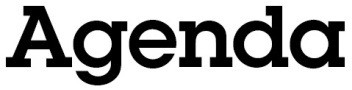 Oldham Town Deal Board MeetingFriday, 22nd May 2020, 13.30-15.30Microsoft Teams virtual meetingWelcome, introductions and apologiesPeter Holbrook, Social Enterprise UKNotice of urgent business to be accepted onto the agendaPeter Holbrook, Social Enterprise UKDeclarations of interestPeter Holbrook, Social Enterprise UKMinutes of the previous meeting (17th April 2020)Peter Holbrook, Social Enterprise UKCOVID-19 pandemicSuzanne Jones, Department for Business, Energy and Industrial StrategyCommunity engagementLiz Windsor-Welsh, Action TogetherTown Investment Plan update7a	Northern Roots urban farm and eco-park 7b	Town centre district heat network7c	Flexible performance space 7d	Office accommodationStephen Cox and Anna Wallin, Mott MacDonaldRecommendations and next stepsPeter Holbrook, Social Enterprise UKAOBPeter Holbrook, Social Enterprise UKClose of meetingPeter Holbrook, Social Enterprise UKTime and date of next meeting: 13.30 on Friday, 19th June 2020